Name of journal: World Journal of DiabetesManuscript NO: 50825Manuscript Type: SYSTEMATIC REVIEWSPrevalence and interrelationships of foot ulcer, risk-factors and antibiotic resistance in foot ulcers in diabetic populations: A systematic review and meta-analysisZubair M. Review of foot ulcer and risk-factors Mohammad Zubair Mohammad Zubair, Department of Medical Microbiology, Faculty of Medicine, University of Tabuk, Tabuk 71491, Saudi ArabiaAuthor contributions: Zubair M design the concept, performed the research, analysis and wrote the manuscript. Corresponding author: Mohammad Zubair, PhD, Assistant Professor, Department of Medical Microbiology, Faculty of Medicine, University of Tabuk, PO Box 71491, Tabuk 71491, Saudi Arabia. mohammad_zubair@yahoo.co.inReceived: August 21, 2019Revised: November 21, 2019Accepted: January 8, 2020Published online: March 15, 2020AbstractBACKGROUND Diabetic foot ulceration (DFU) is the prime health concern globally. It accounts for the major burden related to disease mortality and morbidity and economic cost. The timely and early recognition of the DFU can help present its occurrence and improve clinical outcomes. AIM To evaluate interrelationships between foot ulcers, risk factors, and antibiotic resistance among diabetic patients having ulcers in their foot. MethodsThe databases such as PubMed, ERIC, Medline, and Google Scholar were extensively used for the extraction of studies. The selected studies were published within the time-period of 2014-2018. Ten studies were selected, which were found to be completely relevant to the current study. ResultsThe prevalence of diabetic foot ulcers among the population was evaluated, and the associated risk factors with its prevalence. Moreover, few studies also reported on the bacteria that are found to be most prevailing among diabetic patients. A narrative discussion was drawn through this analysis, which was used to highlight the specific area of research through selected studies, extraction of the significant information that matched with the topic of research, and analysis of problem through the findings of the selected articles. The results helped in assessing significant knowledge regarding the risk factors of diabetic foot ulcers and the role of antimicrobial resistant in its treatment.ConclusionThe gram-negative bacteria were found to be the most common reason for diabetic foot ulcers. The study only included 10 studies that are not sufficient to produce generalized results, and no information was reported on the tests required to analyze antimicrobial susceptibility that can guide clinicians to propose better and sound treatment plans. It is evident that most study results depicted that the most common risk factors were found to be hypertension and neuropathy. Key words: Amputation; Diabetes mellitus; Drug resistance; Foot ulcer; Gram-negative bacteriaCitation: Zubair M. Prevalence and interrelationships of foot ulcer, risk-factors and antibiotic resistance in foot ulcers in diabetic populations: A systematic review and meta-analysis. World J Diabetes 2020; 11(3): 78-89 URL: https://www.wjgnet.com/1948-9358/full/v11/i3/78.htm   DOI: https://dx.doi.org/10.4239/wjd.v11.i3.78Core tip: The study has investigated relationship between foot ulcer, risk factors and antibiotic resistance among diabetic patients having ulcers in their foot. The results demonstrated that gram-negative bacteria are more responsible for the occurrence of diabetic foot ulcers. Antimicrobial sensitivity needs to be controlled by prescribing effective treatment plans to patients. Whereas, the overuse of antibiotics can negatively influence the health of patients.INTRODUCTIONWith the prevalence of diabetes, a number of new complications related to the health of patients have been witnessed in the recent decades. On top of it, diabetic foot infection is a severe complication being faced by a large number of diabetic patients consisting of lesions in the deep tissues[1,2]. Foot complications are the major cause of mortality and morbidity among diabetic patients leading to increased health care cost[3,4]. Moreover, foot wounds are the most common diabetes-related complication often leading to hospitalization. Around 15% of diabetic patients experience foot ulcer once in their lifetime[5,6].The pathophysiology of the diabetic foot is complex; however, the infection is generally caused by the disturbance in the host such as; neuropathy, immunopathy and arteriopathy and other factors related to pathogen[7]. The development of ulcer on the foot is related to the trauma that disrupts the protective skin envelope on the foot, leading to the bacterial colonization of the underlying subcutaneous tissues[8]. However, infection is caused by the overgrowth of microorganisms in these areas leading to the destruction of tissues. Therefore, a foot ulcer might result in the amputation of the lower limb due to healing failure[5].The most common type of risks that leads to foot ulcers are diabetic neuropathy and peripheral vascular disorders. The most common type of neuropathy is diabetic neuropathy, developing in around 50% of Type 1 and Type 2 diabetic patients[9,10]. The risk factors of diabetic foot ulcer include age[10], duration of diabetes[10,11], male gender[11,12], poor glycemic control[13], peripheral vascular disease[12,14], diabetic retinopathy[11,12], and nephropathy[7,15].Adding to the challenges faced by the clinicians in treating diabetic foot ulcers is the antibiotic resistance, which restricts the choice of antibiotics for the treatment process. In this regard, a study conducted by Xie et al[16] explained the bacterial profile and antibiotic resistance in patients with diabetic foot ulcers. The main focus of the study was on the differences among different Wagner’s Grades, ulcer types and Infectious Diseases Society of America/International Working Group on the Diabetic Foot Grades. To support this, McArdle et al[17] also conducted a study to evaluate the antibiotic resistance in foot ulceration. A cohort of literature has been dedicated to evaluate the antibiotic resistance in patients with diabetic foot ulcers. The studies have also suggested various recommendations including; clinicians must pay significant attention to the antibiotic resistance patterns of common pathogens in their areas[18], reconsidering antibiotic choice[19,20] and curtailing the prevention of the development of drug resistant strains[21,22]. Based on the literature present on the topic of research, the current meta-analysis is aimed at discussing the prevalence of foot diseases, risk factors and antibiotic resistance among patients with diabetic foot ulcers. Moreover, the current study will help in providing recommendations to address the issues related to antibiotic resistance among patients with diabetic foot ulcers.The present review aims to discuss the prevalence and the interrelationship between the risk factors, foot diseases and antibiotic resistance among patients with diabetic foot ulcer. The following meta-analysis highlights the recommendations and methods discussed in the previous studies to cure diabetic foot ulcer. Moreover, the current study also analyzes the prevalence of risk factors leading to diabetic foot ulcer. The research questions for this study are as follows: (1) Is diabetic foot ulcer more prevalent among the population below the poverty line and those living in developing countries? (2) What are the risk factors which contribute to the development of foot ulcer among diabetic patients? (3) Is antibiotic resistance a major factor causing increase in diabetic foot ulcer? and (4) What are the possible recommendations to address the prevalence of diabetic foot ulcer and antibiotic resistance?MATERIALS AND METHODSTo retrieve the qualitative and most authentic studies, the databases such as: PubMed, ERIC, Medline, and Google Scholar were extensively used for the extraction of studies. The inclusion and exclusion criteria were strictly applied to all the selected studies. The inclusion criteria were based on the complete relevance of the selected studies to the topic of research, time-period of the selected studies (2014-2018) and the limitation that selected studies must be a review article. Some common keywords used for the literature survey included; prevalence of diabetic foot ulcer, risk factors of diabetic foot ulcer, antibiotic resistance of diabetic foot ulcer, nephropathy and diabetic foot ulcer, and diabetic foot ulcer. The studies which did not meet the inclusion criteria were excluded from the study. Moreover, essays, reports, and blogs were also excluded due to reduced reliability and authenticity.Meta-analysis was conducted to review the studies that were found relevant with the topic of research. A narrative discussion was drawn through this analysis, which was used to highlight the specific area of research through selected studies, extraction of the significant information that matched with the topic of research and analysis of problem through the findings of the selected articles. Based on the keywords, the aforementioned platforms were extensively researched, and 2150 abstracts were extracted for the study. A two-stage investigation of the selected abstracts was carried out with the help of a professional and an investigator. With regards to this, the older version of the studies was excluded due to reduced reliability and authenticity and cross-sectional, prospective and retrospective studies were included in the study. The abstracts chosen for the study discussed the prevalence, risk factors and antibiotic resistance in foot ulcers among diabetic patients.After the first application of inclusion criteria, the number of abstracts reduced to 725 with the elimination of 1425 abstracts. The inclusion criteria were again applied which reduced the number of articles to 125 after the exclusion of 1300 abstracts that were found irrelevant with the topic of study. The remaining 125 articles were again passed through a phase of strict scrutiny and were evaluated on the basis of conceptual framework to assure the direction and significance of the study. In the next step, only 10 studies were selected which were found to be completely relevant with the current study. Pictorial depiction of literature survey has been demonstrated in Figure 1.RESULTSA total of 10 studies were selected for the systematic literature survey which included information regarding the topic of research. The prevalence of diabetic foot ulcers among the population was evaluated and the associated risk factors with its prevalence. Moreover, few studies also reported on the bacteria that are found to be most prevailing among diabetic patients. Furthermore, data regarding the antimicrobial resistance offered by these bacteria was also mentioned in the study. Different types of approaches used in the selected studies were summarized in the graphical form (Figure 2); whereas, Table 1 has illustrated the characteristics of included studies that include; study type, mean age, male and female ratio, diabetes duration, Hemoglobin A1c percentage, ulcer description, and follow-up months. In Hemoglobin A1c, A1c percentage measures the quantity of the sugar present in the blood’s hemoglobin protein. It measures how well the sugar in the blood is controlled. Table 2 has summarized the study objective, methodology used, and study outcomes of the included studies. Whereas, Table 3 has provided description of the included studies related to the causative agents from diabetic foot ulceration (DFU).DISCUSSIONQuilici et al[21] measure the risk factors that are involved in the amputation process for diabetic patients hospitalized due to foot infections. One hundred patients were selected who were suffering complications related to diabetes infections in their lower limbs. Multiple Cox regression analysis was used to analyze the data collected from the patients. The prevalence of several factors was evaluated, among which, hypertension and neuropathy were found to be the prevalent risk factors. The results conducted from Morisky test showed that 42% of patients were on the risk of progression to amputation due to the previous use of microbials. Also, the results suggested that those patients who did not comply with diabetes treatment were on 26% more risk of amputation. Such that, it can be concluded that these risk factors can significantly increase the risk of amputation among patients. The knowledge of these risk factors will help practitioners to develop treatment plans that can effectively reduce the risk of amputation among diabetic patients. Another study conducted by Pickwell et al[23] reported a 28% ratio of patients that underwent amputation.Roth-Albin et al[24] assess the advanced wound care for diabetic foot ulcers. A retrospective cohort design was followed which included adult patients suffering from diabetic foot ulcers. The delayed risks of diabetic foot ulcers were evaluated in the study. The results showed that, only 35 out of 40 patients were able to heal through all diabetic foot ulcers in the period of 52 wk. The factors influencing the healing process of diabetic foot ulcers include peripheral vascular disease, chronic ulcers, multiple ulcers, and ulcer sizes. Furthermore, the results showed that the rate of unadjusted healing rate of recurrent ulcers was more than other factors. Such that, the study concluded that continued self-care, advanced wound care and outpatient has significant influence on the healing of diabetic foot infections. Jeffcoate et al[25] also emphasized on improving self-care among patients to enhance the outcomes of diabetic health infections.Commons et al[26] appraise the high burden of diabetic foot infections in Australia. The study highlighted that the ratio of diabetic patients is increasing all over the world leading to amputations in worst cases. Foot infections were reported as the common cause of amputation among patients with foot ulcers. All the patients with diabetic foot infections enrolled in Royal Darwin Hospital were included in the study. The results showed that indigenous patients were found to be more subjected to amputations as compared to non-indigenous patients. Furthermore, the study highlighted P. aeruginosa or Methicillin resistant S. aureus as one of the leading infections that required longer hospital stay and antibiotic courses. Another study conducted by O’Rourke et al[27] also reported that 52% of patients in Far North Queensland were indigenous who went through amputation. Such that, results concluded from these studies emphasize on increasing self-care and management of foot care, which can lead to reduction in major amputation.Barwell et al[28] reported on diabetic foot infections and recommendation related to good practice and antibiotic therapy. The study reported that diabetic foot infections can cause mortality, morbidity and a burden of economic cause on patients. According to the study, tissue sampling at the very beginning can help in overcoming the increased cost of treatment and long use of antibiotics. Long use of certain antibiotic can make the resistant toward it, thus, making the infection more complicated to treatment. A literature review was carried out to evaluate these aspects, and expert discussion was also considered. The results reported that gram positive organisms are the most common pathogens that induce foot infections. The study also reported that there are several challenges present regarding antibiotic availability and antibiotic resistance. The study concluded that the use of alternative oral agents and outpatient antibiotics can help in increasing diabetic foot care. Kang et al[29] also reported that long-term use of antibiotics makes the patients with diabetic foot ulcers resistant to the antibiotics.Fitzgerald et al[30] conducted a study to evaluate the prevalence and microbiological characteristics of clinically infected foot-ulcers in patients with rheumatoid arthritis (RA). A retrospective cohort design was followed to collect data from the patients with arthritis. The patients attending a clinic aimed for the treatment of rheumatology and wound swab data was collected from the patients suffering from clinical infection. The results showed that only 28 patients were identified who were suffering from both foot infection and RA. Among these patients, only 8 had wound swabs taken and clinical infection. The study concluded that microbiological analysis has failed to isolate the pathogens. The rationale behind this failure might be due to inappropriate diagnosis or issue with tissue sampling. The study highlighted on the importance of conducting more research for infection diagnosis, processing and wound sampling. On the other hand, Grigoropoulou et al[31] defined the importance of microbiological culture for the treatment of foot infections. The study emphasized that proper knowledge of the severity of infection can lead to the development of adequate treatment strategies.Kathirvel et al[22] discussed risk factors for diabetic foot infections with multidrug-resistant microorganisms. The study included a total of 150 patients who were diagnosed with foot ulcers. A detailed and thorough examination of the clinical history and examination of the patients with foot ulcer was carried out. Microbiological analysis of all the patients was studied. The results showed that multidrug-resistant organisms were isolated from 99 out of 150 patients. Multidrug-resistant organisms were found to be isolated organisms. On the other hand, the risk factors of diabetic foot ulcers were examined to be peripheral vascular disease, retinopathy, polymicrobial culture, and neuropathy. Moreover, the study predicted that the rate of multidrug-resistant organisms was reaching an alarming rate. Therefore, the practitioners are advised to develop proper treatment plans that reduce the rate of multidrug-resistant organisms. Other studies also emphasized on the interventions for the management of foot infection among diabetic patients[32-35].Xie et al[16] also evaluated bacterial profile and antibiotic resistance in patients with diabetic foot ulcer. The study included a sample of 207 bacteria from a total of 117 diabetic foot infections. The result stated that gram-negative bacteria were found to be in higher proportion as compared to gram-positive bacteria. Moreover, Staphylococcus and Enterobacteriaceae were found to be the most prevalent microorganisms among sample. Thus, the study recommended clinicians to examine the antibiotic resistance pattern of common pathogens. Furthermore, Perim et al[36] also confirmed the high prevalence of multidrug-resistant pathogens in DFUs. Moreover, other studies focused on evaluating the antibiotic susceptibility patterns of isolates to develop effective treatment plans[37-40].Dwedar et al[41] also measure the microbiological causes of diabetic foot infections and their associated antibiotic resistance patterns. A total of 80 patients suffering from diabetic foot infections were selected as the sample of the study. The sterile swabs from the sample were collected along with thorough examination of the antimicrobial susceptibility through several susceptibility tests. The results concluded that gram-negative bacteria were more isolated as compared to gram-positive bacteria. The most common isolates were found to be Staphylococcus aureus, Escherichia coli, Proteus mirabilis, Pseudomonas spp, and Methicillin resistant Staphylococcus aureus. The study concluded that gram-negative bacteria are highly responsible for causing diabetic foot ulcers. Moreover, the information on the antibiotic sensitivity help clinicians to prescribe drugs that are efficient for the treatment of diabetic ulcers. Other studies also emphasized on attaining the knowledge of antibiotic sensitivity among patients with diabetic ulcers[42-44].Abbas et al[45] evaluate the role of antibiotics in treating infection among diabetic foot ulcers, not to heal wounds. The study stated that antibiotic therapy is used for clinically infected wounds and not for uninfected ulcers. However, the study described that often clinicians fail to prescribe drugs related to such conditions. Such mistakes by clinicians can impose negative impact on the overall health of the patient. Overuse of antibiotics can make the patient more prone to the specific drug; thus, reducing its effectiveness. To this end, the study concluded that clinicians should thoroughly examine the condition of patients and should limit prescribing antibiotics for uninfected foot wounds. On the other hand, other studies also emphasized on studying the antimicrobial resistance profiles of patients[46-49].In conclusion, The ratio of diabetic foot infections among patients is increasing all over the world; thus, resulting in increased amputation rates. The study was aimed to evaluate the prevalence and interrelationships of foot diseases, associated risk factors and antibiotic resistance in patients with diabetic foot ulcers. The systematic review helped in assessing significant knowledge regarding the risk factors of diabetic foot ulcers and the role of antimicrobial resistant in its treatment. Thus, it can be concluded that gram-negative bacteria are more responsible for the occurrence of diabetic foot ulcers. Moreover, the risk factors were identified to be hypertension, neuropathy, etc. On the other hand, the study also reported that antimicrobial sensitivity needs to be controlled by prescribing effective treatment plans to patients. Overuse of antibiotics can negatively influence the health of patients. Therefore, clinicians are addressed to study the antimicrobial pattern among patients before prescribing any treatment plan.Despite of the cohort of information provided in the following study, it has few limitations. The study only included 10 studies which are not sufficient to produce generalized results; therefore, the researchers should include a large number of studies in the future work. Moreover, no information was reported on the tests required to analyze antimicrobial susceptibility that can guide clinicians to propose better and sound treatment plans. To this end, the researchers were advised to include these aspects in future studies to address the issues related to the diagnosis of patients.ARTICLE HIGHLIGHTSResearch backgroundGlobally, the occurrence of diabetic foot ulceration (DFU) reported as a significant health concern which calls for early prevention and diagnosis.Research motivationThis study would assist in setting out relevant guidelines for reducing the incidence of DFU and overcome the resistance among patients for its treatment.Research objectivesThe main objectives were to examine the interrelationships between foot ulcers, risk factors, and antibiotic resistance among diabetic patients having ulcers in their foot.Research methodsA systematic and meta-analysis method is adopted for providing comprehensive insights on the DFU prevalence, risk factors as well as its resistance. Research resultsThe research findings showed an increased prevalence of gram-negative bacteria among the DFU cases.Research conclusionsThe review concludes hypertension and neuropathy as the major risk factors among DFU patients.Research perspectivesThe review highlights that antimicrobial susceptibility can be considered for attaining better treatment outcomes.ACKNOWLEDGEMENTSThe author is very thankful to all the associated personnel in any reference that contributed in/for the purpose of this research.REFERENCES1 Zhang P, Lu J, Jing Y, Tang S, Zhu D, Bi Y. Global epidemiology of diabetic foot ulceration: a systematic review and meta-analysis. Ann Med 2017; 49: 106-116 [PMID: 27585063 DOI: 10.1080/07853890.2016.1231932]2 Datta P, Chander J, Gupta V, Mohi GK, Attri AK. Evaluation of various risk factors associated with multidrug-resistant organisms isolated from diabetic foot ulcer patients. J Lab Physicians 2019; 11: 58-62 [PMID: 30983804 DOI: 10.4103/JLP.JLP_106_18]3 Diabetes Canada Clinical Practice Guidelines Expert Committee, Embil JM, Albalawi Z, Bowering K, Trepman E. Foot Care. Can J Diabetes 2018; 42 Suppl 1: S222-S227 [PMID: 29650101 DOI: 10.1016/j.jcjd.2017.10.020]4 Bowling FL, Boulton AJ. Diabetic Foot. In: Bonora E., DeFronzo R. Diabetes Complications, Comorbidities and Related Disorders. Endocrinology. Springer, Cham, 2018: 355-376 [DOI: 10.1007/978-3-319-44433-8_11]5 Yazdanpanah L, Nasiri M, Adarvishi S. Literature review on the management of diabetic foot ulcer. World J Diabetes 2015; 6: 37-53 [PMID: 25685277 DOI: 10.4239/wjd.v6.i1.37]6 Tchero H, Kangambega P, Noubou L, Becsangele B, Fluieraru S, Teot L. Antibiotic therapy of diabetic foot infections: A systematic review of randomized controlled trials. Wound Repair Regen 2018; 26: 381-391 [PMID: 30099812 DOI: 10.1111/wrr.12649]7 Spichler A, Hurwitz BL, Armstrong DG, Lipsky BA. Microbiology of diabetic foot infections: from Louis Pasteur to ‘crime scene investigation. BMC Medicine 2015; 13: 2 [DOI: 10.1186/s12916-014-0232-0]8 Padros C, Cantadori E, Fuste E, Vinuesa T, Vinas M. Diabetic foot infection in spain. Acta Medica Mediterr 2018; 3: 651-656 [DOI: 10.19193/0393-6384_2018_3_100]9 Shahbazian H, Yazdanpanah L, Latifi SM. Risk assessment of patients with diabetes for foot ulcers according to risk classification consensus of International Working Group on Diabetic Foot (IWGDF). Pak J Med Sci 2013; 29: 730 [DOI: 10.12669/pjms.293.3473]10 Al-Rubeaan K, Al Derwish M, Ouizi S, Youssef AM, Subhani SN, Ibrahim HM, Alamri BN. Diabetic foot complications and their risk factors from a large retrospective cohort study. PLoS One 2015; 10: e0124446 [PMID: 25946144 DOI: 10.1371/journal.pone.0124446]11 Almobarak AO, Awadalla H, Osman M, Ahmed MH. Prevalence of diabetic foot ulceration and associated risk factors: an old and still major public health problem in Khartoum, Sudan? Ann Transl Med 2017; 5: 340 [PMID: 28936434 DOI: 10.21037/atm.2017.07.01]12 Jupiter DC, Thorud JC, Buckley CJ, Shibuya N. The impact of foot ulceration and amputation on mortality in diabetic patients. I: From ulceration to death, a systematic review. Int Wound J 2016; 13: 892-903 [PMID: 25601358 DOI: 10.1111/iwj.12404]13 Porselvi A, Shankar MS, Lakshmi KS, Sankar V. A retrospective qualitative study on current diabetic foot ulcer management and discussion on extended role of clinical pharmacist. Marmara J Pharm 2017; 21: 412-418 [DOI: 10.12991/marupj.301197]14 Smith-Strøm H, Iversen MM, Igland J, Østbye T, Graue M, Skeie S, Wu B, Rokne B. Severity and duration of diabetic foot ulcer (DFU) before seeking care as predictors of healing time: A retrospective cohort study. PLoS One 2017; 12: e0177176 [PMID: 28498862 DOI: 10.1371/journal.pone.0177176]15 Meloni M, Giurato L, Izzo V, Stefanini M, Gandini R, Uccioli L. Risk of contrast induced nephropathy in diabetic patients affected by critical limb ischemia and diabetic foot ulcers treated by percutaneous transluminal angioplasty of lower limbs. Diabetes Metab Res Rev 2017; 33 [PMID: 27786404 DOI: 10.1002/dmrr.2866]16 Xie X, Bao Y, Ni L, Liu D, Niu S, Lin H, Li H, Duan C, Yan L, Huang S, Luo Z. Bacterial Profile and Antibiotic Resistance in Patients with Diabetic Foot Ulcer in Guangzhou, Southern China: Focus on the Differences among Different Wagner's Grades, IDSA/IWGDF Grades, and Ulcer Types. Int J Endocrinol 2017; 2017: 8694903 [PMID: 29075293 DOI: 10.1155/2017/8694903]17 McArdle CD, Lagan KM, McDowell DA. Effects of pH on the Antibiotic Resistance of Bacteria Recovered from Diabetic Foot Ulcer Fluid An In Vitro Study. J Am Podiatr Med Assoc 2018; 108: 6-11 [PMID: 29547034 DOI: 10.7547/16-033]18 Hassan MA, Tamer TM, Rageh AA, Abou-Zeid AM, Abd El-Zaher EHF, Kenawy ER. Insight into multidrug-resistant microorganisms from microbial infected diabetic foot ulcers. Diabetes Metab Syndr 2019; 13: 1261-1270 [PMID: 31336475 DOI: 10.1016/j.dsx.2019.01.044]19 Nur AHH, Intan NS, Syafinaz AN, Zalinah A, Lailatul MA, Devnani AS. Clinical presentation and micro-organisms sensitivity profile for diabetic foot ulcers: a pilot study. Med J Malaysia 2015; 70: 182-18720 Kurup R, Ansari AA, Singh J. A review on diabetic foot challenges in Guyanese perspective. Diabetes Metab Syndr 2019; 13: 905-912 [PMID: 31336544 DOI: 10.1016/j.dsx.2018.12.010]21 Quilici MT, Del Fiol Fde S, Vieira AE, Toledo MI. Risk Factors for Foot Amputation in Patients Hospitalized for Diabetic Foot Infection. J Diabetes Res 2016; 2016: 8931508 [PMID: 26998493 DOI: 10.1155/2016/8931508]22 Kathirvel M, Jayarajan J, Sivakumar A, Govindan V. Risk factors for the diabetic foot infection with multidrug-resistant microorganisms in South India. Int J Surg 2018; 5: 675-682 [DOI: 10.18203/2349-2902.isj20180374]23 Pickwell K, Siersma V, Kars M, Apelqvist J, Bakker K, Edmonds M, Holstein P, Jirkovská A, Jude E, Mauricio D, Piaggesi A, Ragnarson Tennvall G, Reike H, Spraul M, Uccioli L, Urbancic V, van Acker K, van Baal J, Schaper N. Predictors of lower-extremity amputation in patients with an infected diabetic foot ulcer. Diabetes Care 2015; 38: 852-857 [PMID: 25665817 DOI: 10.2337/dc14-1598]24 Roth-Albin I, Mai SHC, Ahmed Z, Cheng J, Choong K, Mayer PV. Outcomes Following Advanced Wound Care for Diabetic Foot Ulcers: A Canadian Study. Can J Diabetes 2017; 41: 26-32 [PMID: 27634016 DOI: 10.1016/j.jcjd.2016.06.007]25 Jeffcoate WJ, Vileikyte L, Boyko EJ, Armstrong DG, Boulton AJM. Current Challenges and Opportunities in the Prevention and Management of Diabetic Foot Ulcers. Diabetes Care 2018; 41: 645-652 [PMID: 29559450 DOI: 10.2337/dc17-1836]26 Commons RJ, Robinson CH, Gawler D, Davis JS, Price RN. High burden of diabetic foot infections in the top end of Australia: An emerging health crisis (DEFINE study). Diabetes Res Clin Pract 2015; 110: 147-157 [PMID: 26453263 DOI: 10.1016/j.diabres.2015.09.016]27 O'Rourke S, Steffen C, Raulli A, Tulip F. Diabetic major amputation in Far North Queensland 1998-2008: what is the Gap for Indigenous patients? Aust J Rural Health 2013; 21: 268-273 [PMID: 24118149 DOI: 10.1111/ajr.12044]28 Barwell ND, Devers MC, Kennon B, Hopkinson HE, McDougall C, Young MJ, Robertson HMA, Stang D, Dancer SJ, Seaton A, Leese GP; Scottish Diabetes Foot Action Group. Diabetic foot infection: Antibiotic therapy and good practice recommendations. Int J Clin Pract 2017; 71 [PMID: 28892282 DOI: 10.1111/ijcp.13006]29 Kang WJ, Shi L, Shi Y, Cheng L, Ai HW, Zhao WJ. Analysis on distribution, drug resistance and risk factors of multi drug resistant bacteria in diabetic foot infection. Biomed Res 2018; 28: 10186-1019030 Fitzgerald P, Siddle HJ, Backhouse MR, Nelson EA. Prevalence and microbiological characteristics of clinically infected foot-ulcers in patients with rheumatoid arthritis: a retrospective exploratory study. J Foot Ankle Res 2015; 8: 38 [PMID: 26279683 DOI: 10.1186/s13047-015-0099-0]31 Grigoropoulou P, Eleftheriadou I, Jude EB, Tentolouris N. Diabetic Foot Infections: an Update in Diagnosis and Management. Curr Diab Rep 2017; 17: 3 [PMID: 28101794 DOI: 10.1007/s11892-017-0831-1]32 Peters EJ, Lipsky BA, Aragón-Sánchez J, Boyko EJ, Diggle M, Embil JM, Kono S, Lavery LA, Senneville E, Urbančič-Rovan V, Van Asten SA, Jeffcoate WJ; International Working Group on the Diabetic Foot. Interventions in the management of infection in the foot in diabetes: a systematic review. Diabetes Metab Res Rev 2016; 32 Suppl 1: 145-153 [PMID: 26344844 DOI: 10.1002/dmrr.2706]33 Edmonds M, Lázaro-Martínez JL, Alfayate-García JM, Martini J, Petit JM, Rayman G, Lobmann R, Uccioli L, Sauvadet A, Bohbot S, Kerihuel JC, Piaggesi A. Sucrose octasulfate dressing versus control dressing in patients with neuroischaemic diabetic foot ulcers (Explorer): an international, multicentre, double-blind, randomised, controlled trial. Lancet Diabetes Endocrinol 2018; 6: 186-196 [PMID: 29275068 DOI: 10.1016/S2213-8587(17)30438-2]34 Gariani K, Lebowitz D, von Dach E, Kressmann B, Lipsky BA, Uçkay I. Remission in diabetic foot infections: Duration of antibiotic therapy and other possible associated factors. Diabetes Obes Metab 2019; 21: 244-251 [PMID: 30129109 DOI: 10.1111/dom.13507]35 Wang C, Guo M, Zhang N, Wang G. Effectiveness of honey dressing in the treatment of diabetic foot ulcers: A systematic review and meta-analysis. Complement Ther Clin Pract 2019; 34: 123-131 [PMID: 30712715 DOI: 10.1016/j.ctcp.2018.09.004]36 Perim MC, Borges Jda C, Celeste SR, Orsolin Ede F, Mendes RR, Mendes GO, Ferreira RL, Carreiro SC, Pranchevicius MC. Aerobic bacterial profile and antibiotic resistance in patients with diabetic foot infections. Rev Soc Bras Med Trop 2015; 48: 546-554 [PMID: 26516963 DOI: 10.1590/0037-8682-0146-2015]37 Sekhar M S, M K U, Rodrigues GS, Vyas N, Mukhopadhyay C. Antimicrobial susceptibility pattern of aerobes in diabetic foot ulcers in a South-Indian tertiary care hospital. Foot (Edinb) 2018; 37: 95-100 [PMID: 30336404 DOI: 10.1016/j.foot.2018.07.002]38 Kaimkhani GM, Siddiqui AA, Rasheed N, Rajput MI, Kumar J, Khan MH, Nisar S, Mustafa S, Yaqoob U. Pattern of Infecting Microorganisms and Their Susceptibility to Antimicrobial Drugs in Patients with Diabetic Foot Infections in a Tertiary Care Hospital in Karachi, Pakistan. Cureus 2018; 10: e2872 [PMID: 30155375 DOI: 10.7759/cureus.2872]39 Bello OO, Oyekanmi EO, Kelly BA, Mebude OO, Bello TK. Antibiotic Susceptibility Profiles of Bacteria from Diabetic Foot Infections in Selected Teaching Hospitals in Southwestern Nigeria. Int Ann Sci 2018; 4: 1-3 [DOI: 10.21467/ias.4.1.1-13]40 Babu S. Antibiotic Susceptibility Pattern of Pseudomonas aeruginosa Isolates from Wound Infections in a Tertiary Care Centre in South Kerala, India. J Crit Care Med 2018; 3: 30 [DOI: 10.11648/j.ijidt.20180302.12]41 Dwedar R, Ismail, DK, Abdulbaky A. Diabetic foot Infection: Microbiological Causes with Special Reference to their Antibiotic Resistance Pattern. Egypt J Med Microbiol 2015; 38: 1-8 [DOI: 10.12816/0024935]42 Mehta VJ, Kikani KM, Mehta SJ. Microbiological profile of diabetic foot ulcers and its antibiotic susceptibility pattern in a teaching hospital, Gujarat. International Journal of Basic Clin Pharm 2017; 3: 92-95 [DOI: 10.5455/2319-2003.ijbcp20140209]43 Lakshmi BV, Bindhu H, Sudhakar M, Apoorva G, Uhasri J, Pradeep M, Sahaja D. Diabetic Foot Ulcers And Biofilm Formation. World J Pharm Res 2019; 8: 640-650 [DOI: 10.20959/wjpr20194-14371]44 Sari R, Apridamayanti P, Puspita ID. Sensitivity of Escherichia coli Bacteria Towards Antibiotics in Patient with Diabetic Foot Ulcer. Pharm Sci Res 2018; 5: 19-2445 Abbas M, Uçkay I, Lipsky BA. In diabetic foot infections antibiotics are to treat infection, not to heal wounds. Expert Opin Pharmacother 2015; 16: 821-832 [PMID: 25736920 DOI: 10.1517/14656566.2015.1021780]46 Oliveira AFD, Oliveira Filho HD. Microbiological species and antimicrobial resistance profile in patients with diabetic foot infections. J Vasc Bras 2014; 13: 289-293 [DOI: 10.1590/1677-5449.0015]47 Kwon KT, Armstrong DG. Microbiology and Antimicrobial Therapy for Diabetic Foot Infections. Infect Chemother 2018; 50: 11-20 [PMID: 29637748 DOI: 10.3947/ic.2018.50.1.11]48 Yarbrough ML, Lainhart W, Burnham CA. Epidemiology, Clinical Characteristics, and Antimicrobial Susceptibility Profiles of Human Clinical Isolates of Staphylococcus intermedius Group. J Clin Microbiol 2018; 56 [PMID: 29305548 DOI: 10.1128/jcm.01788-17]49 Yasin M, Zafar S, Rahman H, Khan TA, Nazir S, Shah S, Dawood M, Ahmad S, Basit A, Khan SN, Saleha S. Baseline characteristics of infected foot ulcers in patients with diabetes at a tertiary care hospital in Pakistan. J Wound Care 2018; 27: S26-S32 [PMID: 30307815 DOI: 10.12968/jowc.2018.27.Sup10.S26]FootnotesConflict-of-interest statement: Author have no conflict of interest related to the manuscript.PRISMA 2009 Checklist statement: The authors have read the PRISMA 2009 Checklist, and the manuscript was prepared and revised according to the PRISMA 2009 Checklist.Open-Access: This article is an open-access article which was selected by an in-house editor and fully peer-reviewed by external reviewers. It is distributed in accordance with the Creative Commons Attribution Non Commercial (CC BY-NC 4.0) license, which permits others to distribute, remix, adapt, build upon this work non-commercially, and license their derivative works on different terms, provided the original work is properly cited and the use is non-commercial. See: http://creativecommons.org/licenses/by-nc/4.0/Manuscript source: Unsolicited manuscriptPeer-review started: August 21, 2019First decision: October 13, 2019Article in press: January 8, 2020Specialty type: Endocrinology and metabolismCountry of origin: Saudi ArabiaPeer-review report classificationGrade A (Excellent): 0Grade B (Very good): 0Grade C (Good): CGrade D (Fair): 0Grade E (Poor): 0P-Reviewer: Mrzljak A S-Editor: Dou Y L-Editor: A  E-Editor: Ma YJFigure Legends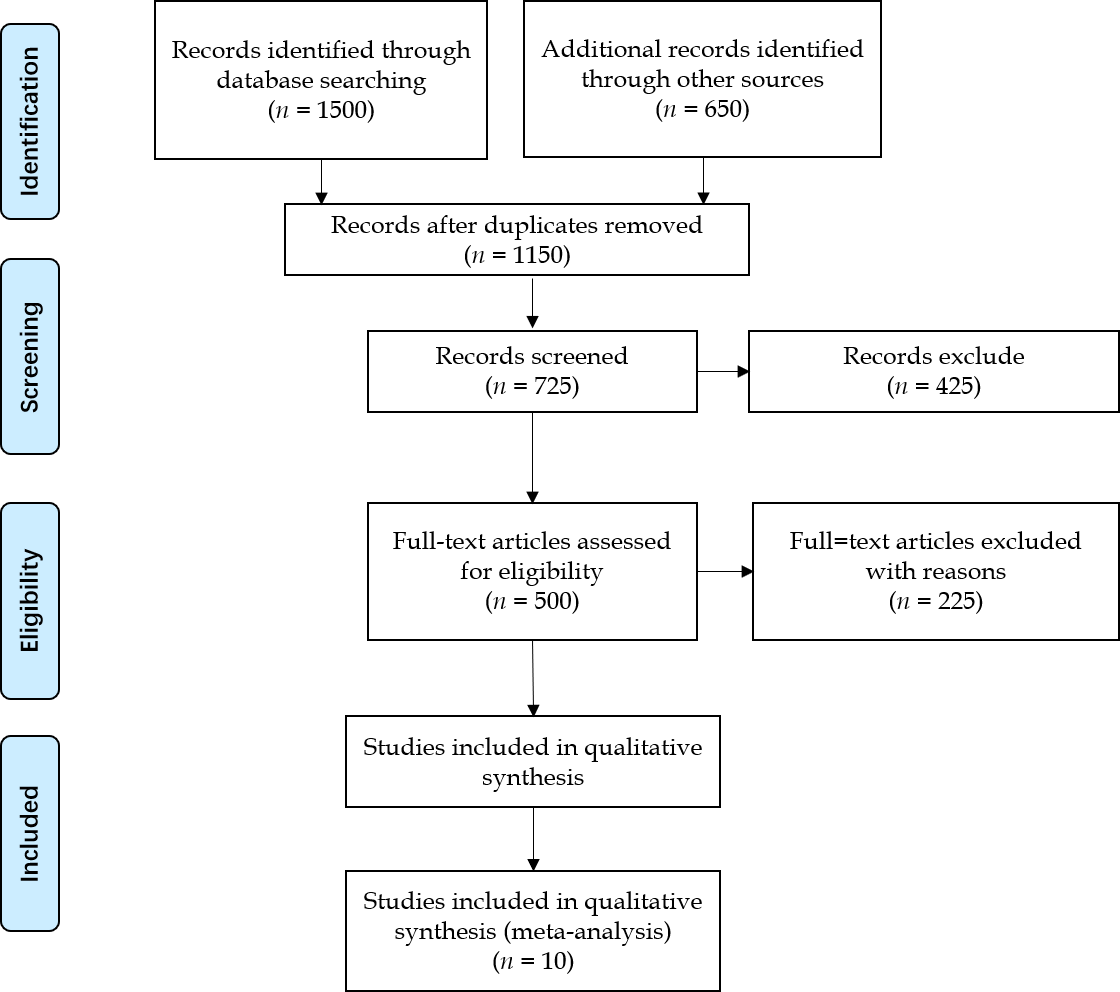 Figure 1 Literature survey process.Figure 2 Type of approaches employed by included studies.Table 1 Characteristics of the included studiesInternational Working Group on the Diabetic Foot provides guideline for preventing and managing diabetic foot disease. Type 2 diabetes mellitus is a chronic medical condition, which occurs when the cell of the body resist effect of insulin for driving glucose to the blood cells. Type 1 diabetes mellitus is a condition when pancreas produce low or lack of insulin as required by the body. IWGDF: International Working Group on the Diabetic Foot; T2DM: Type 2 diabetes mellitus; T1DM: Type 1 diabetes mellitus; HbA1c: Hemoglobin A1c.Table 2 Objective of the study, findings and outcome dataInfectious Diseases Society of America is a medical association which represents healthcare professional who are expert in treating infectious diseases. Rheumatoid Arthritis is an autoimmune disabling infection. It causes pain, swelling and inflammation in joints and other body organs. Multi-drug resistant organisms bacteria that is resistance to various antibiotics. IDSA: Infectious Diseases Society of America; RA: Rheumatoid arthritis; MDRO: Multi-drug resistant organisms.Table 3 Description of studies causative agents from diabetic foot ulcer -: No mention in literature; ++: The total may be over 100% this is because of mixed infections; percentage values are calculated from cases with isolated stains; +++: Approximate number. MSSA: Methicillin susceptible Staphylococcus aureus (bacteria that is not resistant to some antibiotics); MRSA: Methicillin resistant Staphylococcus aureus (Gram-positive bacteria that causes various infections in the body).Ref.Study typeMale: female ratioType 2 diabetes mellitus/Type 1 diabetesDuration of DiabetesHbA1c%Ulcer descriptionFollow-up monthsQuilici et al[21]Cross-sectional study68 males and 32 femalesT2DM22% had for less than five yr; 24% had from 5-10 yr; 17% had from 10-15 yr; 16% had from 15-20 yr; 21% had for >20 yr-75% patients had Grade 4 ulcers; 20% had Grade 3 ulcers; 5% had Grade 2 ulcers-Commons et al[26]Prospective study60% male and 40% femalesAll patients had T1DM, except of 7 patients-median value was 8.8%Diabetic patients with ulcers or foot infections were referred14-monthsBarwell et al[28]Combination of literature review-T1DM and T2DM--Standardized using validated classifications schemes such as the University of Texas rating, SINBAD or IWGDF PEDIS-Roth-Albin et al[24]Retrospective cohort study67.9% were males---Ulcer sizes > 1 cm252 weeksFitzgerald et al[30]Retrospective study4:4-Average disease duration 22 yr-Active foot-ulcer with a wound swab taken15 monthsKathirvel et al[22]Retrospective study74.6% males and 25.33% femalesT2DM< 5 yr - 40%; 5-10 yr - 34%; 10-15 yr - 17%; 15-20 yr - 7.3%; > 20 yr - 1.3%6%-7%Categorized into necrotic/non-necrotic; ulcers based on signs of infection-Xie et al[16]Hospital-based retrospectstudy230 males and 158 femalesT2DM--Severity of ulcer was assessed by Wagner-Meggit classification system-Dwedar et al[41]Observational prospective study48males (57%) and 32 females (43%)-5-32 yr-Graded according to Wagner’s grade-Abbas et al[45]Literature review-T2DM--Classified on the basis of wound debridement, pressure off-loading, glycemic control, surgical interventions, and occasionally other adjunctive measures-Oliveira et al[46]Epidemiological, retrospective and descriptive study27 males and 30 females---Infected ulceration was associated with germs present in the community-Ref.Methodology/ApproachFindingsOutcomeQuilici et al[21]Cross-sectional studyPrevalence of amputation was 42% due to the previous use of antimicrobials. Risk of amputation was 26% for patients who had less compliant with the diabetes treatmentHighlight factors for the management patients with diabetic foot infectionCommons et al[26]Prospective study was conducted among patients with diabetic foot infections, enrolled in Royal Darwin Hospital, were selected. The relation with Pseudomonas aeruginosa and methicillin resistant Staphylococcus aureus was also determinedP. aeruginosa and Methicillin resistant S. aureus infections were cured by long-term courses of antibiotics and increased hospital stayPrevalence of diabetic foot ulcer is directly and significantly related to the best bed daysBarwell et al[28]A literature review was conductedAntibiotic and antimicrobial resistance of Gram positive organisms occurred as a main challenge in the treatment of diabetic foot infectionProvides guideline as empirical evidence to support cliniciansRoth-Albin et al[24]Retrospective cohort study35 out of 40 patients were healed in 52 weeks. 7.1% underwent amputation and 8.9% died before receiving any kind of treatmentHealing rates significantly improved by proper and continued careFitzgerald et al[30]Retrospective exploratory studyDiabetes and Cardiovascular disease/peripheral-vascular disease was identified in 2 and 6 patients, respectively. 28 patients had foot ulcers and RA. Inflicted patients were treated with antirheumatic drugs and steroidsInaccurate diagnosis of ulcer infection leads to failure of microbiological analysisKathirvel et al[22]150 patients’ clinical examination, clinical history and microbiological profile were prospectively examined99 patients were isolated from MDRO. MDRO risk factors include; previous antibiotic usage, retinopathy, polymicrobial culture, presence of ulcer, antibiotic usage, ulcer size, history of amputation, peripheral vascular disease, neuropathy, and necrotic ulcerMDRO prevalence was high among diabetic patients with foot ulcersXie et al[16]Retrospective study was conducted using 207 bacteria from diabetic foot infections. Microbial and clinical information was also collectedGram negative bacteria were found to be more as compared to gram positive bacteria with, Staphylococcus and Enterobacteriaceae to be the most dominantThe antibiotic sensitivity and bacterial profile of diabetic foot ulcers varied with their types and gradesDwedar et al[41]80 patients with diabetic foot infections were prospectively studiedGram negative bacteria were more common. Vancomycin was found to be the best against gram-positive bacteria; whereas, colistin, imipenem and amikacin were effective against gram-negative bacteriaKnowledge regarding antibiotic sensitivity is required for future treatment of diabetic foot ulcersAbbas et al[45]Non-systematic researchAntibiotic therapy is necessary for several clinically infected woundsAntibiotic therapies should be used for treatmentOliveira et al[46]Descriptive, retrospective and epidemiological study was used 65% of cases suffered amputations. Staphylococci was the most common bacteria type. Three patients were found to be enterobacteria and second was, StaphylococciClindamycin and cephalexin were most resistant to bacteriaRef.Total no of enrolled patientsNumber of patients with isolated strains/ with multiple strains n(%)Number of microorganisms, n (%)Number of microorganisms, n (%)Number of microorganisms, n (%)Number of microorganisms, n (%)Number of microorganisms, n (%)Number of microorganisms, n (%)Number of microorganisms, n (%)Number of microorganisms, n (%)Number of microorganisms, n (%)Number of microorganisms, n (%)Number of microorganisms, n (%)Number of microorganisms, n (%)Number of microorganisms, n (%)Ref.Total no of enrolled patientsNumber of patients with isolated strains/ with multiple strains n(%)Gram positiveGram positiveGram positiveGram positiveGram positiveGram positiveGram positiveGram negativeGram negativeGram negativeGram negativeGram negativeFungusRef.Total no of enrolled patientsNumber of patients with isolated strains/ with multiple strains n(%)aerobesaerobesaerobesaerobesaerobesaerobesAnanerobesaerobesaerobesaerobesaerobesAnanerobesFungusRef.Total no of enrolled patientsNumber of patients with isolated strains/ with multiple strains n(%)Methicillin-sensitive Staphylococcus aureus (MSSA) Methicillin-resistant Staphylococcus aureus. (MRSA)Other Staphyloccus sp (Staphylococcus species)Streptocccus spEnterococcus spOther Gram positiveAnanerobesEnterobacteriaceac membersPseudomonas spAcinetobacter spOther gram negative spAnanerobesFungusQuilici et al[21]100--------------Commons et al[26]177--------------Barwell et al[28]---------------Roth-Albin et al[24]40--------------Fitzgerald et al[30]28-+++-----++------Kathirvel et al[22]150------17.9%----69.89%--Xie et al[16]40595.8%43.2%, 41/95-65.2%, 62/95-20.0%, 19/9545.9%, 95/207-73.2%, 82/112--54.1%, 112/207-10.7%Dwedar et al[41]807711.4%(10.1%46.8%-27.7%--10.8%-56.08%8.1%-Abbas et al[45]---------------Oliveira et al[46]66-22.7%-4.5%----------